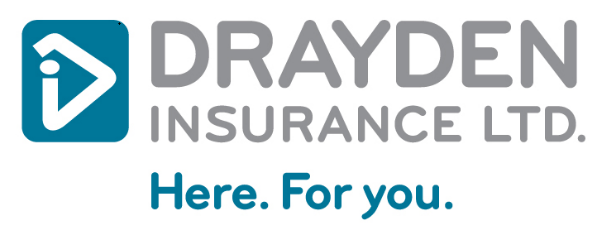 BILL OF SALE                                      SECTION 1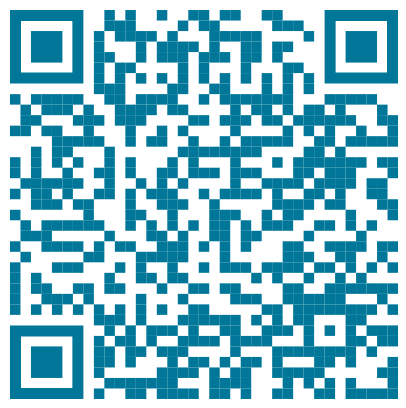 SECTION 2 (Optional)SELLER(S) INFORMATIONSELLER(S) INFORMATIONSELLER(S) INFORMATIONSELLER(S) INFORMATIONSELLER(S) INFORMATIONSELLER(S) INFORMATIONSELLER(S) INFORMATIONSELLER(S) INFORMATIONSELLER(S) INFORMATIONSELLER(S) INFORMATIONSELLER(S) INFORMATIONSELLER(S) INFORMATIONName(s)PhonePhoneAddressCityProvincePostal CodePostal CodePostal CodePersonal IdentificationPersonal IdentificationVEHICLE INFORMATIONVEHICLE INFORMATIONVEHICLE INFORMATIONVEHICLE INFORMATIONVEHICLE INFORMATIONVEHICLE INFORMATIONVEHICLE INFORMATIONVEHICLE INFORMATIONVEHICLE INFORMATIONVEHICLE INFORMATIONVEHICLE INFORMATIONVEHICLE INFORMATIONYearMakeMakeMakeModel or SeriesModel or SeriesModel or SeriesModel or SeriesModel or SeriesModel or SeriesBody ColourBody ColourVehicle Identification Number (VIN) / Serial NumberVehicle Identification Number (VIN) / Serial NumberVehicle Identification Number (VIN) / Serial NumberVehicle Identification Number (VIN) / Serial NumberOdometer ReadingOdometer ReadingOdometer ReadingOdometer ReadingOdometer ReadingOdometer ReadingStyleStyleBUYER(S) INFORMATIONBUYER(S) INFORMATIONBUYER(S) INFORMATIONBUYER(S) INFORMATIONBUYER(S) INFORMATIONBUYER(S) INFORMATIONBUYER(S) INFORMATIONBUYER(S) INFORMATIONBUYER(S) INFORMATIONBUYER(S) INFORMATIONBUYER(S) INFORMATIONBUYER(S) INFORMATIONName(s)PhonePhoneAddressCityProvincePostal CodePostal CodePersonal IdentificationPersonal IdentificationThis vehicle was sold for the sum of:     _______________                                                                                                    (Sum written in full)                                 This vehicle was sold for the sum of:     _______________                                                                                                    (Sum written in full)                                 This vehicle was sold for the sum of:     _______________                                                                                                    (Sum written in full)                                 This vehicle was sold for the sum of:     _______________                                                                                                    (Sum written in full)                                 This vehicle was sold for the sum of:     _______________                                                                                                    (Sum written in full)                                 This vehicle was sold for the sum of:     _______________                                                                                                    (Sum written in full)                                 This vehicle was sold for the sum of:     _______________                                                                                                    (Sum written in full)                                 Dated on                                                                                        YYYY-MM-DD                                                                               Dated on                                                                                        YYYY-MM-DD                                                                               Dated on                                                                                        YYYY-MM-DD                                                                               at                                                                                                                                                                        City/Town                                 Province/State                        Country                        at                                                                                                                                                                        City/Town                                 Province/State                        Country                        at                                                                                                                                                                        City/Town                                 Province/State                        Country                        at                                                                                                                                                                        City/Town                                 Province/State                        Country                        at                                                                                                                                                                        City/Town                                 Province/State                        Country                        at                                                                                                                                                                        City/Town                                 Province/State                        Country                        at                                                                                                                                                                        City/Town                                 Province/State                        Country                        at                                                                                                                                                                        City/Town                                 Province/State                        Country                        at                                                                                                                                                                        City/Town                                 Province/State                        Country                        I certify that all information shown above is true to the best of my knowledge.______________________________               ______________________________                                          Signature of Buyer                                                                                                       Signature of Seller______________________________               ______________________________                                          Signature of Buyer                                                                                                       Signature of Seller______________________________               ______________________________                                        Signature of Witness                                                                                                    Signature of WitnessI certify that all information shown above is true to the best of my knowledge.______________________________               ______________________________                                          Signature of Buyer                                                                                                       Signature of Seller______________________________               ______________________________                                          Signature of Buyer                                                                                                       Signature of Seller______________________________               ______________________________                                        Signature of Witness                                                                                                    Signature of WitnessI certify that all information shown above is true to the best of my knowledge.______________________________               ______________________________                                          Signature of Buyer                                                                                                       Signature of Seller______________________________               ______________________________                                          Signature of Buyer                                                                                                       Signature of Seller______________________________               ______________________________                                        Signature of Witness                                                                                                    Signature of WitnessI certify that all information shown above is true to the best of my knowledge.______________________________               ______________________________                                          Signature of Buyer                                                                                                       Signature of Seller______________________________               ______________________________                                          Signature of Buyer                                                                                                       Signature of Seller______________________________               ______________________________                                        Signature of Witness                                                                                                    Signature of WitnessI certify that all information shown above is true to the best of my knowledge.______________________________               ______________________________                                          Signature of Buyer                                                                                                       Signature of Seller______________________________               ______________________________                                          Signature of Buyer                                                                                                       Signature of Seller______________________________               ______________________________                                        Signature of Witness                                                                                                    Signature of WitnessI certify that all information shown above is true to the best of my knowledge.______________________________               ______________________________                                          Signature of Buyer                                                                                                       Signature of Seller______________________________               ______________________________                                          Signature of Buyer                                                                                                       Signature of Seller______________________________               ______________________________                                        Signature of Witness                                                                                                    Signature of WitnessI certify that all information shown above is true to the best of my knowledge.______________________________               ______________________________                                          Signature of Buyer                                                                                                       Signature of Seller______________________________               ______________________________                                          Signature of Buyer                                                                                                       Signature of Seller______________________________               ______________________________                                        Signature of Witness                                                                                                    Signature of WitnessI certify that all information shown above is true to the best of my knowledge.______________________________               ______________________________                                          Signature of Buyer                                                                                                       Signature of Seller______________________________               ______________________________                                          Signature of Buyer                                                                                                       Signature of Seller______________________________               ______________________________                                        Signature of Witness                                                                                                    Signature of WitnessI certify that all information shown above is true to the best of my knowledge.______________________________               ______________________________                                          Signature of Buyer                                                                                                       Signature of Seller______________________________               ______________________________                                          Signature of Buyer                                                                                                       Signature of Seller______________________________               ______________________________                                        Signature of Witness                                                                                                    Signature of WitnessI certify that all information shown above is true to the best of my knowledge.______________________________               ______________________________                                          Signature of Buyer                                                                                                       Signature of Seller______________________________               ______________________________                                          Signature of Buyer                                                                                                       Signature of Seller______________________________               ______________________________                                        Signature of Witness                                                                                                    Signature of WitnessI certify that all information shown above is true to the best of my knowledge.______________________________               ______________________________                                          Signature of Buyer                                                                                                       Signature of Seller______________________________               ______________________________                                          Signature of Buyer                                                                                                       Signature of Seller______________________________               ______________________________                                        Signature of Witness                                                                                                    Signature of WitnessI certify that all information shown above is true to the best of my knowledge.______________________________               ______________________________                                          Signature of Buyer                                                                                                       Signature of Seller______________________________               ______________________________                                          Signature of Buyer                                                                                                       Signature of Seller______________________________               ______________________________                                        Signature of Witness                                                                                                    Signature of WitnessSPECIAL CONDITIONS OF SALEThe vehicle described in Section 1 of this form is:Free of all liens and encumbrances:     Yes    No        If No, please give names of lien holders
     Being paid for in full:         Yes    NoBeing paid by:        Cash     Cheque     Money Order    Other (Please specify):      Payment Terms:        The Vehicle was last registered in:  Special conditions of sale (If any):       